РЕШЕНИЕ                               с.Старое Алпарово                 КАРАР «20» сентября 2023 г.                                                                      № 76О передаче полномочий (части полномочий) по решению отдельных вопросов местного значения органам местного самоуправления Алькеевского муниципального района Республики ТатарстанВ соответствии с частью 4 статьи 15 Федерального закона от 6 октября 2003 года N 131-ФЗ "Об общих принципах организации местного самоуправления в Российской Федерации" Совет Староалпаровского сельского поселения Алькеевского муниципального района Республики Татарстан решил:1. Предложить Совету Алькеевского муниципального района  Республики Татарстан рассмотреть вопрос о передаче Исполнительному комитету Алькеевского муниципального района Республики Татарстан следующих полномочий Исполнительного комитета Староалпаровского сельского поселения Алькеевского муниципального района Республики Татарстан по решению вопросов местного значения:по созданию условий для организации ритуальных услуг в части создания специализированной службы по вопросам похоронного дела, определения порядка деятельности специализированной службы по вопросам похоронного дела, определения стоимости услуг, предоставляемых согласно гарантированному перечню услуг по погребению.2. В случае принятия Советом Алькеевского муниципального района  Республики Татарстан предложения, указанного в пункте 1 настоящего решения, Исполнительному комитету Староалпаровского сельского поселения Алькеевского муниципального района Республики Татарстан:заключить соглашение с Исполнительным комитетом Алькеевского муниципального района Республики Татарстан о передаче указанных в пункте 1 настоящего решения полномочий;в целях обеспечения реализации настоящего решения разработать и представить на рассмотрение в соответствии с бюджетным законодательством проект решения Совета Староалпаровского сельского поселения Алькеевского муниципального района Республики Татарстан о внесении изменений в решение о бюджете Староалпаровского сельского поселения Алькеевского муниципального района Республики Татарстан на 2023 год и на плановый период 2024 и 2025 годов.3. Опубликовать настоящее решение на официальном сайте Алькеевского муниципального района Республики Татарстан в сети Интернет.Председатель СоветаСтароалпаровского сельского поселения Алькеевского муниципального района                                               Р.Р.СалаховТАТАРСТАН       РЕСПУБЛИКАСЫӘлки муниципаль районыИске Алпар авыл җирлегеСоветыАдресы: 422877, ТР, Әлки                  районы, Иске Алпар авылы, Тоньяк урамы,29 йорт тел.8(84346) 72-553                                                                                                                   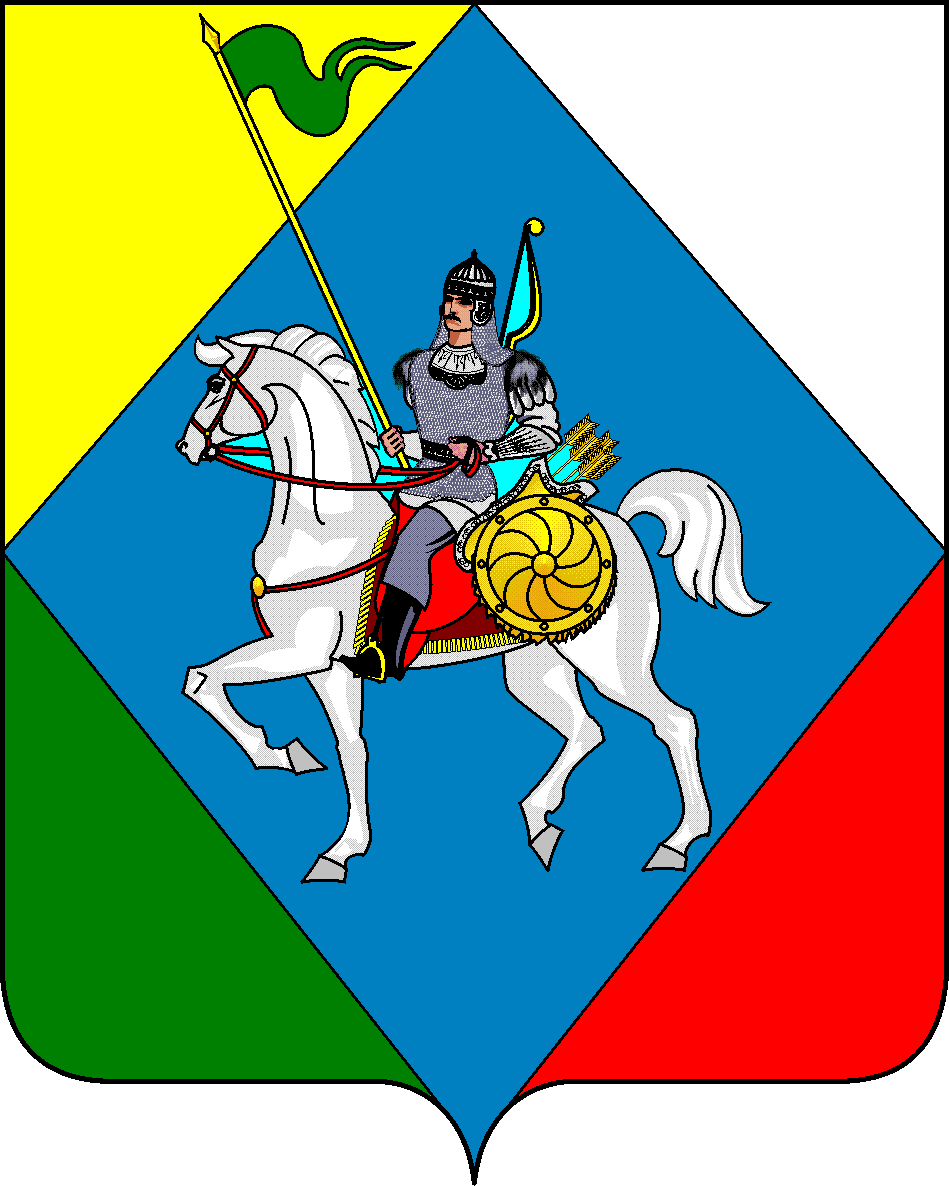 РЕСПУБЛИКА ТАТАРСТАНСовет Староалпаровского сельского поселенияАлькеевского муниципального районаАдрес: 422877, РТ, Алькеевский                       район,  с. Старое Алпарово, ул.Северная. д.29 тел. 8(84346) 72-553                                                                                                                   